Katecheza                             26. 05                      i             29. 05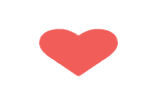 Temat; Zesłanie Ducha Świętego.Kochane dzieci, w ciągu swojego życia otrzymaliście wiele darów od rodziców, dziadków i wielu innych osób. 	Dzisiaj dowiecie się, jakie dary Bóg przekazuje ludziom przez Ducha Świętego. 	Dzisiejszą katechezę rozpoczniemy modlitwą; „Główne prawdy wiary”. 	Z filmików dowiecie się, kim jest Duch Święty?,  Jak można go przedstawić,? Jakie dary otrzymujemy od Ducha Świętego? Symbole Ducha Świętego i co one oznaczają. https://view.genial.ly/5ea1a2a443a2920da1f496c0/presentation-kl-1-zeslanie-ducha-swietego-copyPrzeczytaj fragment z Dziejów Apostolskich, Dz 2, 1 – 5, zaznacz prawidłową odpowiedź 
i wklej do zeszytuDuch święty to;Trzecia Osoba Boska       b)  Pierwszy papież        c)   Brat MaryiZesłanie Ducha  Świętego nazywamy inaczej;
a) Boże Ciało               b) Pięćdziesiątnica                 c) WielkanocSymbolem Ducha Świętego jest;Dom                     b)  Języki ogniste                      c) Ogród
Kiedy zstąpił Duch Święty apostołowie usłyszeli;Śpiew aniołów          b) Dzwony    c)   Szum, jakby uderzenie gwałtownego wichru
Nad głowami apostołów pojawiły się;Aureola                 b)  Języki jakby z ognia                        c)  Chmury
Wszyscy zostali napełnieni;Powodzeniem                     b) Duchem Świętym            c) Drogocennymi ozdobami
Zesłanie Ducha Świętego kończy okres; Adwentu              b)  Wielkanocy                       c)  Okresu zwykłego
Modlitwa, w której jest mowa o Duchu Świętym to;Aniele Boży            b)  Zdrowaś Maryjo                c) Główne prawdy wiary
Katecheza Temat; Dary Duch Świętego.Dary Ducha świętego.
Messenger - Strona główna | Facebookhttps://view.genial.ly/5ea305398cfd990d7d72bf46/social-action-kl2-bierzmowanie	W pudełku znajdują się dary, trzeba go otworzyć i kolejno zobaczyć, jaki to dar i w czym nam pomaga. 	Nazwy 7 darów i w czym nam pomagają zapisujemy w zeszycie podanego wzoru - 1. Mądrość – pomaga nam poznać i wielbić Boga.         Na koniec piosenka i super zadanie dla relaksu.Utrwalenie darów Ducha Świętego, metodą interaktywną na cztery pierwsze sposoby. Pierwszy sposób – o rety krety. Trzeba klikać w krety z darami Ducha Świętego, wtedy zyskujesz punkty. Trzeba uważać, żeby nie kliknąć w kreta z innym tekstem.https://wordwall.net/pl/resource/1039770/religia/dary-ducha-%c5%9bwi%c4%99tegoDrugi szablon – prawda czy fałsz, trzeci – sortowanie grup, czwarty – anagram.Specjalna prezentacja z okazji DNIA MATKI, na 26 maja. Jeżeli chcesz zrobić niespodziankę Mamie, możesz skorzystać z przygotowanej prezentacji.  Zaproś rodzeństwo, Tatę i Mamę do wspólnego obejrzenie prezentacji. Możesz czytać tekst z prezentacji, poprosić starsze rodzeństwo o czytanie, lub czytać na zmianę. Przygotujcie wcześniej spotkanie tak, żeby ten dzień był wyrażeniem wdzięczności najpiękniej jak potrafisz. Na koniec uściśnij Mamę, można wręczyć kwiaty lub wręczyć laurkę. Macie na pewno piękne pomysły, warto wykorzystać. Miłego świętowania Dnia Matki. i